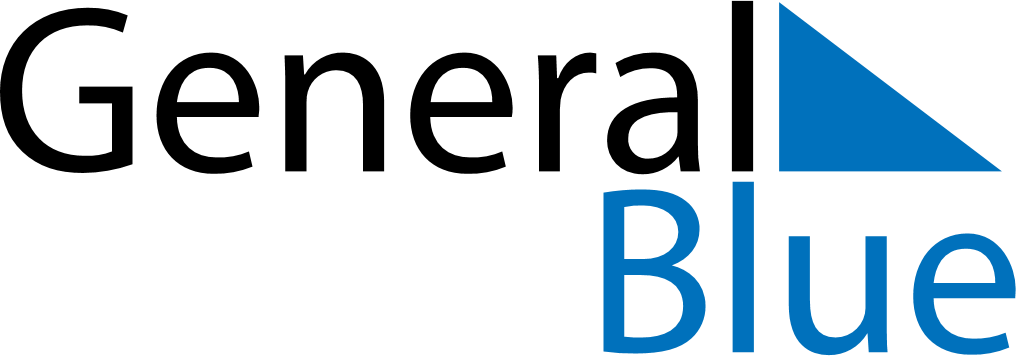 June 2024June 2024June 2024June 2024June 2024June 2024June 2024El Ayote, South Caribbean Coast, NicaraguaEl Ayote, South Caribbean Coast, NicaraguaEl Ayote, South Caribbean Coast, NicaraguaEl Ayote, South Caribbean Coast, NicaraguaEl Ayote, South Caribbean Coast, NicaraguaEl Ayote, South Caribbean Coast, NicaraguaEl Ayote, South Caribbean Coast, NicaraguaSundayMondayMondayTuesdayWednesdayThursdayFridaySaturday1Sunrise: 5:12 AMSunset: 6:01 PMDaylight: 12 hours and 48 minutes.23345678Sunrise: 5:12 AMSunset: 6:01 PMDaylight: 12 hours and 48 minutes.Sunrise: 5:12 AMSunset: 6:02 PMDaylight: 12 hours and 49 minutes.Sunrise: 5:12 AMSunset: 6:02 PMDaylight: 12 hours and 49 minutes.Sunrise: 5:12 AMSunset: 6:02 PMDaylight: 12 hours and 49 minutes.Sunrise: 5:12 AMSunset: 6:02 PMDaylight: 12 hours and 49 minutes.Sunrise: 5:12 AMSunset: 6:02 PMDaylight: 12 hours and 49 minutes.Sunrise: 5:13 AMSunset: 6:03 PMDaylight: 12 hours and 50 minutes.Sunrise: 5:13 AMSunset: 6:03 PMDaylight: 12 hours and 50 minutes.910101112131415Sunrise: 5:13 AMSunset: 6:03 PMDaylight: 12 hours and 50 minutes.Sunrise: 5:13 AMSunset: 6:04 PMDaylight: 12 hours and 50 minutes.Sunrise: 5:13 AMSunset: 6:04 PMDaylight: 12 hours and 50 minutes.Sunrise: 5:13 AMSunset: 6:04 PMDaylight: 12 hours and 50 minutes.Sunrise: 5:13 AMSunset: 6:04 PMDaylight: 12 hours and 51 minutes.Sunrise: 5:13 AMSunset: 6:04 PMDaylight: 12 hours and 51 minutes.Sunrise: 5:13 AMSunset: 6:05 PMDaylight: 12 hours and 51 minutes.Sunrise: 5:14 AMSunset: 6:05 PMDaylight: 12 hours and 51 minutes.1617171819202122Sunrise: 5:14 AMSunset: 6:05 PMDaylight: 12 hours and 51 minutes.Sunrise: 5:14 AMSunset: 6:05 PMDaylight: 12 hours and 51 minutes.Sunrise: 5:14 AMSunset: 6:05 PMDaylight: 12 hours and 51 minutes.Sunrise: 5:14 AMSunset: 6:06 PMDaylight: 12 hours and 51 minutes.Sunrise: 5:14 AMSunset: 6:06 PMDaylight: 12 hours and 51 minutes.Sunrise: 5:15 AMSunset: 6:06 PMDaylight: 12 hours and 51 minutes.Sunrise: 5:15 AMSunset: 6:06 PMDaylight: 12 hours and 51 minutes.Sunrise: 5:15 AMSunset: 6:07 PMDaylight: 12 hours and 51 minutes.2324242526272829Sunrise: 5:15 AMSunset: 6:07 PMDaylight: 12 hours and 51 minutes.Sunrise: 5:15 AMSunset: 6:07 PMDaylight: 12 hours and 51 minutes.Sunrise: 5:15 AMSunset: 6:07 PMDaylight: 12 hours and 51 minutes.Sunrise: 5:16 AMSunset: 6:07 PMDaylight: 12 hours and 51 minutes.Sunrise: 5:16 AMSunset: 6:07 PMDaylight: 12 hours and 51 minutes.Sunrise: 5:16 AMSunset: 6:08 PMDaylight: 12 hours and 51 minutes.Sunrise: 5:16 AMSunset: 6:08 PMDaylight: 12 hours and 51 minutes.Sunrise: 5:17 AMSunset: 6:08 PMDaylight: 12 hours and 51 minutes.30Sunrise: 5:17 AMSunset: 6:08 PMDaylight: 12 hours and 50 minutes.